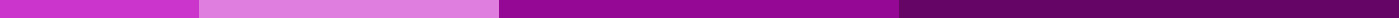 College Application Letter For TourismEmily Rivera
456 Beachside Lane
Traveltown, FL, 32100
emily.rivera@email.com
555-321-9876
April 10, 2024Admissions Office
Horizon University School of Hospitality and Tourism
789 Adventure Road
Voyage City, NY, 10001Dear Admissions Committee,I am writing to express my keen interest in enrolling in the Bachelor of Science in Tourism Management program at Horizon University School of Hospitality and Tourism for the Fall semester of 2024. With a lifelong passion for exploring cultures and a strong commitment to sustainable tourism practices, I am eager to embark on a professional path that allows me to contribute positively to the global tourism industry.My enthusiasm for tourism was sparked at a young age through family travels and was further nurtured through my high school coursework in geography and cultural studies. Volunteering for various local tourism boards and participating in eco-tourism projects have allowed me to gain firsthand experience in the field, solidifying my desire to pursue a career that combines my love for travel with my dedication to environmental stewardship.Horizon University's esteemed tourism management program, renowned for its comprehensive curriculum and emphasis on sustainable tourism practices, aligns perfectly with my career aspirations. I am particularly drawn to the program's unique opportunities for international study and internships, which I believe are crucial for gaining a global perspective and practical experience in the tourism sector.I am excited about the prospect of contributing to and learning from the diverse and vibrant community at Horizon University. I plan to bring my passion for cultural exchange and sustainable travel to your campus, eager to join student-led initiatives such as the Sustainable Travel Club and participate in international exchange programs.I am confident that the education and experiences offered by Horizon University School of Hospitality and Tourism will equip me with the necessary skills and knowledge to make meaningful contributions to the tourism industry. I look forward to the opportunity to discuss my application further and to potentially join the esteemed community of scholars and professionals at Horizon University.Thank you for considering my application. I am enthusiastic about the possibility of advancing my academic and professional journey in tourism management at Horizon University.Warm regards,Emily Rivera